EQUIPO FUNCIONAL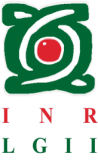 REQUERIMIENTO MENOROrden en tránsito:Ingeniería BiomédicaExt. 16160 y 16180